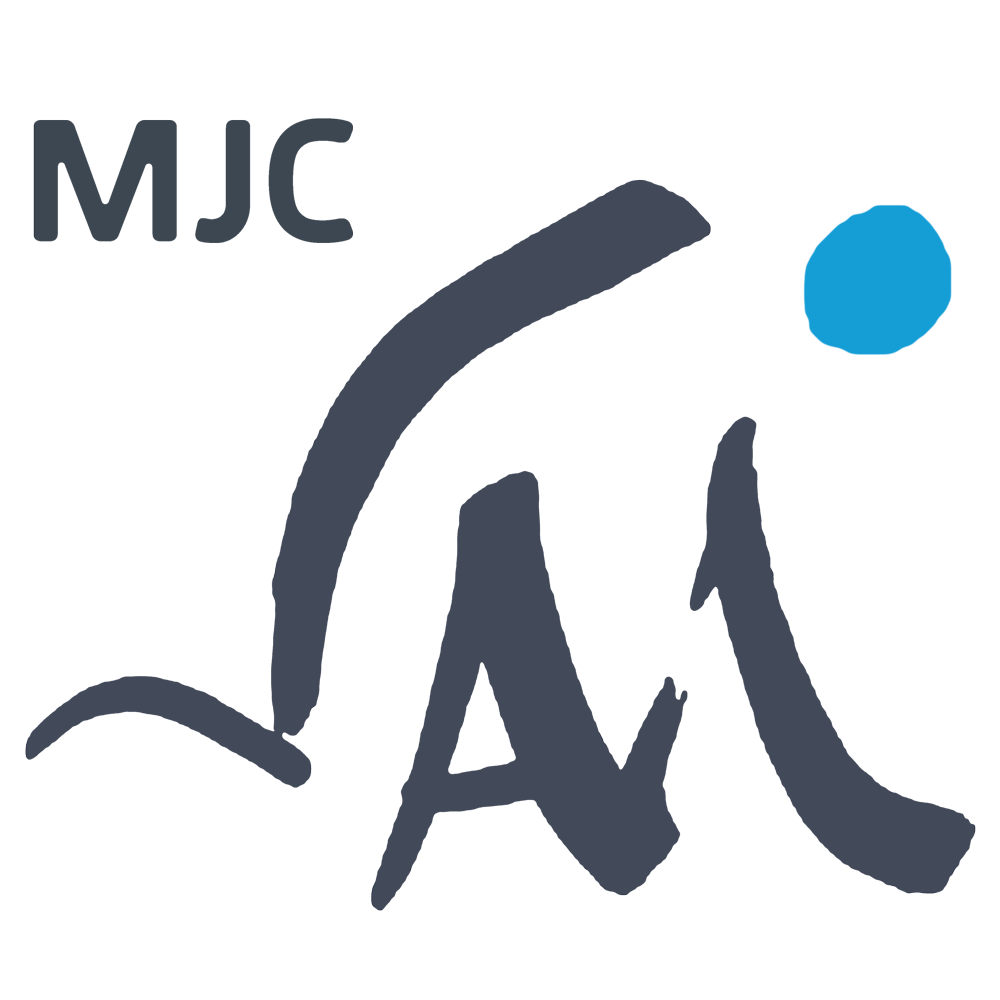 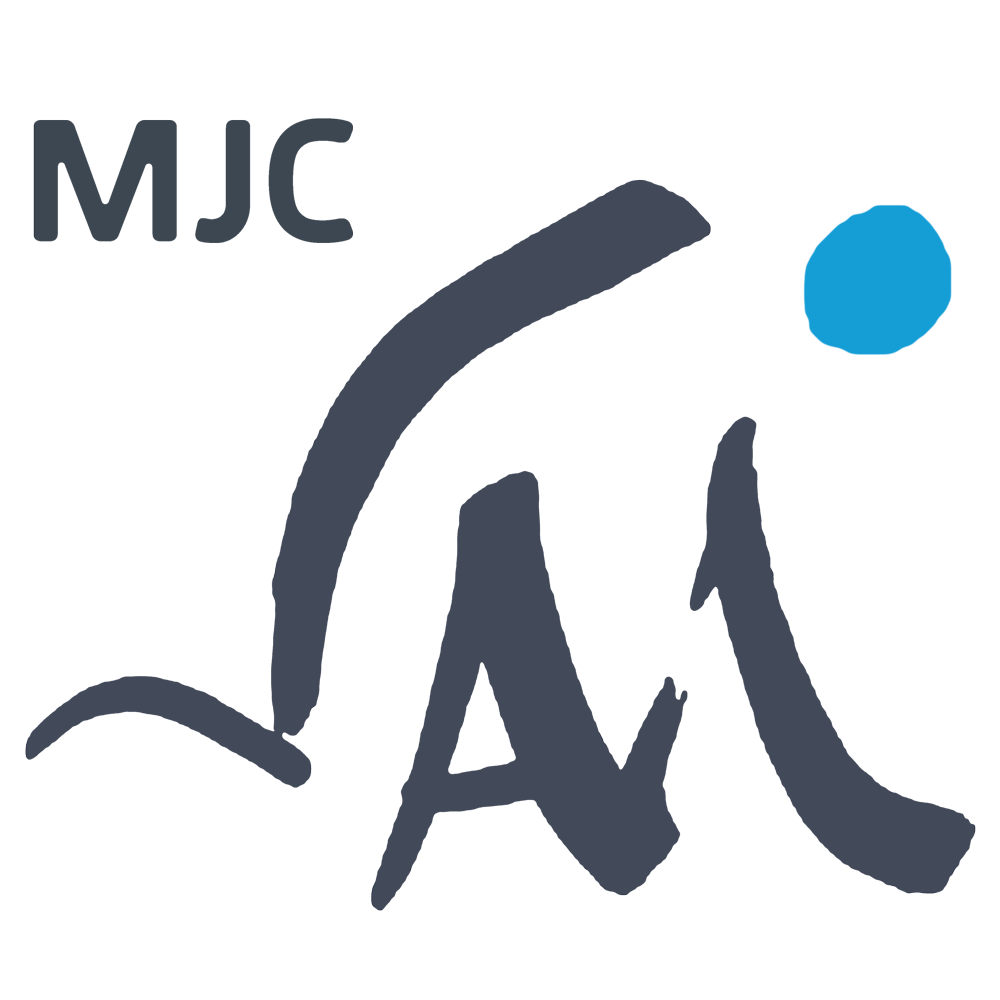 Je soussigné(e), Madame ou Monsieur* Nom Prénom .........................................................................................................................Adresse .................................................................................................................................Code postale ……………………… Commune …………………………………………………Téléphone ....................................................................................Mail ..............................................................................................père, mère, représentant légal*, de Nom Prénom …………………................................................................................................Date de naissance .... / .... / ........en classe de ...........................................................................................................................souhaite inscrire mon enfant aux séances d'accompagnement à la scolarité, proposées par la MJC VAM, les mercredis de 17h à 19h (collège).Ainsi, je m’engage à ce que mon enfant suive ces séances de manière régulière, et me porte garant du respect de mon enfant envers l’ensemble des membres de l’équipe.J’autorise la MJC La Vigne Aux Moines à utiliser dans le cadre éducatif ou pédagogique des photos, des vidéos prises dans le cadre de l’atelier. Ces supports pourront être utilisés pour communiquer auprès de la presse locale, dans les bulletins d’information des communes, sur le site de l’office de tourisme, sur Facebook, sur le site Internet de la MJC.			OUI           	 NONPersonne à prévenir en cas d’urgenceNom et prénom : ……………………………………………………………………………………Tel portable : ………………………………………………. Tel domicile : ……………………..Le …... / ..…. / .......... à .................................... 			Signature des parents Bulletin à retourner à : MJC VAM 2 rue des écoles 86310 St Germain ou à enfance@mjcvam.frRayer la mention inutile